开心假期团队/散客确认书打印日期：2020/11/12 20:25:07甲方携程（悠程门店）龙洲湾龙庭街门市部（老）携程（悠程门店）龙洲湾龙庭街门市部（老）联系人张荣联系电话1872583467418725834674乙方重庆开心国际旅行社有限公司重庆开心国际旅行社有限公司联系人陈飞宇联系电话1852398253718523982537团期编号HN-20200922-06HN-20200922-06产品名称私人定制-三亚往返5日游私人定制-三亚往返5日游私人定制-三亚往返5日游私人定制-三亚往返5日游发团日期2020-09-222020-09-22回团日期2020-09-26参团人数27(25大2小)27(25大2小)大交通信息大交通信息大交通信息大交通信息大交通信息大交通信息大交通信息大交通信息启程 2020-09-22 3U8715 重庆→三亚 22:35-00:55
返程 2020-09-26 3U8716 三亚→重庆 22:55-01:2启程 2020-09-22 3U8715 重庆→三亚 22:35-00:55
返程 2020-09-26 3U8716 三亚→重庆 22:55-01:2启程 2020-09-22 3U8715 重庆→三亚 22:35-00:55
返程 2020-09-26 3U8716 三亚→重庆 22:55-01:2启程 2020-09-22 3U8715 重庆→三亚 22:35-00:55
返程 2020-09-26 3U8716 三亚→重庆 22:55-01:2启程 2020-09-22 3U8715 重庆→三亚 22:35-00:55
返程 2020-09-26 3U8716 三亚→重庆 22:55-01:2启程 2020-09-22 3U8715 重庆→三亚 22:35-00:55
返程 2020-09-26 3U8716 三亚→重庆 22:55-01:2启程 2020-09-22 3U8715 重庆→三亚 22:35-00:55
返程 2020-09-26 3U8716 三亚→重庆 22:55-01:2启程 2020-09-22 3U8715 重庆→三亚 22:35-00:55
返程 2020-09-26 3U8716 三亚→重庆 22:55-01:2旅客名单旅客名单旅客名单旅客名单旅客名单旅客名单旅客名单旅客名单姓名证件号码证件号码联系电话姓名证件号码证件号码联系电话1、刘世安5002351985101049145002351985101049142、刘四康5002351988042748715002351988042748713、吴应琼50023519960723586X50023519960723586X4、罗雪梅5002381997012358495002381997012358495、刘银银5002351994042563025002351994042563026、马婷婷5002351990092897025002351990092897027、钟响亮5002351994061446545002351994061446548、李菁5002351986092829215002351986092829219、汪燕50023519970115822350023519970115822310、温亚林50023519970315846250023519970315846211、卢凤50023519970323312750023519970323312712、邓小姣50023519921229630X50023519921229630X13、许春花50023519940307220250023519940307220214、张敏50023519991115050250023519991115050215、杨英51122419761113032851122419761113032816、刘媛50023519960924818950023519960924818917、毕壹丽50023519910125800150023519910125800118、刘明月50023519960223666050023519960223666019、孙维50023519921002534650023519921002534620、阮先童50023519941104501X50023519941104501X21、刘方源500235201606011573（小孩）500235201606011573（小孩）22、刘芳彤500235201709141581（小孩）500235201709141581（小孩）23、吴进红50023519880222912950023519880222912924、王春勇50023519930316068650023519930316068625、蒲丹50023519891215822950023519891215822926、向龙50023519920727817450023519920727817427、王娟娟500235199708193347（退团）500235199708193347（退团）重要提示：请仔细检查，名单一旦出错不可更改，只能退票后重买，造成损失，我社不予负责，出票名单以贵社提供的客人名单为准；具体航班时间及行程内容请参照出团通知。重要提示：请仔细检查，名单一旦出错不可更改，只能退票后重买，造成损失，我社不予负责，出票名单以贵社提供的客人名单为准；具体航班时间及行程内容请参照出团通知。重要提示：请仔细检查，名单一旦出错不可更改，只能退票后重买，造成损失，我社不予负责，出票名单以贵社提供的客人名单为准；具体航班时间及行程内容请参照出团通知。重要提示：请仔细检查，名单一旦出错不可更改，只能退票后重买，造成损失，我社不予负责，出票名单以贵社提供的客人名单为准；具体航班时间及行程内容请参照出团通知。重要提示：请仔细检查，名单一旦出错不可更改，只能退票后重买，造成损失，我社不予负责，出票名单以贵社提供的客人名单为准；具体航班时间及行程内容请参照出团通知。重要提示：请仔细检查，名单一旦出错不可更改，只能退票后重买，造成损失，我社不予负责，出票名单以贵社提供的客人名单为准；具体航班时间及行程内容请参照出团通知。重要提示：请仔细检查，名单一旦出错不可更改，只能退票后重买，造成损失，我社不予负责，出票名单以贵社提供的客人名单为准；具体航班时间及行程内容请参照出团通知。重要提示：请仔细检查，名单一旦出错不可更改，只能退票后重买，造成损失，我社不予负责，出票名单以贵社提供的客人名单为准；具体航班时间及行程内容请参照出团通知。费用明细费用明细费用明细费用明细费用明细费用明细费用明细费用明细序号项目项目数量单价小计备注备注1成人成人251850.0046250.002小孩不占床小孩不占床21150.002300.00变更人数：-1(人)  变更金额：1150.00(元) 变更原因：王娟娟 500235199708193347 退团， 损失700的机票钱。王娟娟 500235199708193347 退团， 损失700的机票钱。  经办人：罗玉屏(09月19日)变更人数：-1(人)  变更金额：1150.00(元) 变更原因：王娟娟 500235199708193347 退团， 损失700的机票钱。王娟娟 500235199708193347 退团， 损失700的机票钱。  经办人：罗玉屏(09月19日)变更人数：-1(人)  变更金额：1150.00(元) 变更原因：王娟娟 500235199708193347 退团， 损失700的机票钱。王娟娟 500235199708193347 退团， 损失700的机票钱。  经办人：罗玉屏(09月19日)变更人数：-1(人)  变更金额：1150.00(元) 变更原因：王娟娟 500235199708193347 退团， 损失700的机票钱。王娟娟 500235199708193347 退团， 损失700的机票钱。  经办人：罗玉屏(09月19日)变更人数：-1(人)  变更金额：1150.00(元) 变更原因：王娟娟 500235199708193347 退团， 损失700的机票钱。王娟娟 500235199708193347 退团， 损失700的机票钱。  经办人：罗玉屏(09月19日)-1150.00变更人数：1(人)  变更金额：2030.00(元) 变更原因：谭慧  50023519970626034X    出散仓贵180的机票。谭慧  50023519970626034X    出散仓贵180的机票。  经办人：罗玉屏(09月19日)变更人数：1(人)  变更金额：2030.00(元) 变更原因：谭慧  50023519970626034X    出散仓贵180的机票。谭慧  50023519970626034X    出散仓贵180的机票。  经办人：罗玉屏(09月19日)变更人数：1(人)  变更金额：2030.00(元) 变更原因：谭慧  50023519970626034X    出散仓贵180的机票。谭慧  50023519970626034X    出散仓贵180的机票。  经办人：罗玉屏(09月19日)变更人数：1(人)  变更金额：2030.00(元) 变更原因：谭慧  50023519970626034X    出散仓贵180的机票。谭慧  50023519970626034X    出散仓贵180的机票。  经办人：罗玉屏(09月19日)变更人数：1(人)  变更金额：2030.00(元) 变更原因：谭慧  50023519970626034X    出散仓贵180的机票。谭慧  50023519970626034X    出散仓贵180的机票。  经办人：罗玉屏(09月19日)2030.00变更人数：1(人)  变更金额：2170.00(元) 变更原因：512225195412249375吴坤全
加一人。 机票差价320512225195412249375吴坤全
加一人。 机票差价320  经办人：罗玉屏(09月21日)变更人数：1(人)  变更金额：2170.00(元) 变更原因：512225195412249375吴坤全
加一人。 机票差价320512225195412249375吴坤全
加一人。 机票差价320  经办人：罗玉屏(09月21日)变更人数：1(人)  变更金额：2170.00(元) 变更原因：512225195412249375吴坤全
加一人。 机票差价320512225195412249375吴坤全
加一人。 机票差价320  经办人：罗玉屏(09月21日)变更人数：1(人)  变更金额：2170.00(元) 变更原因：512225195412249375吴坤全
加一人。 机票差价320512225195412249375吴坤全
加一人。 机票差价320  经办人：罗玉屏(09月21日)变更人数：1(人)  变更金额：2170.00(元) 变更原因：512225195412249375吴坤全
加一人。 机票差价320512225195412249375吴坤全
加一人。 机票差价320  经办人：罗玉屏(09月21日)2170.00变更人数：1(人)  变更金额：650.00(元) 变更原因：加横幅和加床加横幅和加床  经办人：罗玉屏(09月23日)变更人数：1(人)  变更金额：650.00(元) 变更原因：加横幅和加床加横幅和加床  经办人：罗玉屏(09月23日)变更人数：1(人)  变更金额：650.00(元) 变更原因：加横幅和加床加横幅和加床  经办人：罗玉屏(09月23日)变更人数：1(人)  变更金额：650.00(元) 变更原因：加横幅和加床加横幅和加床  经办人：罗玉屏(09月23日)变更人数：1(人)  变更金额：650.00(元) 变更原因：加横幅和加床加横幅和加床  经办人：罗玉屏(09月23日)650.00变更人数：1(人)  变更金额：0.00(元) 变更原因：门市名称是：携程 重庆去哪儿巴南区巴县大道门市 门市名称是：携程 重庆去哪儿巴南区巴县大道门市   经办人：罗玉屏(09月27日)变更人数：1(人)  变更金额：0.00(元) 变更原因：门市名称是：携程 重庆去哪儿巴南区巴县大道门市 门市名称是：携程 重庆去哪儿巴南区巴县大道门市   经办人：罗玉屏(09月27日)变更人数：1(人)  变更金额：0.00(元) 变更原因：门市名称是：携程 重庆去哪儿巴南区巴县大道门市 门市名称是：携程 重庆去哪儿巴南区巴县大道门市   经办人：罗玉屏(09月27日)变更人数：1(人)  变更金额：0.00(元) 变更原因：门市名称是：携程 重庆去哪儿巴南区巴县大道门市 门市名称是：携程 重庆去哪儿巴南区巴县大道门市   经办人：罗玉屏(09月27日)变更人数：1(人)  变更金额：0.00(元) 变更原因：门市名称是：携程 重庆去哪儿巴南区巴县大道门市 门市名称是：携程 重庆去哪儿巴南区巴县大道门市   经办人：罗玉屏(09月27日)0.00变更人数：1(人)  变更金额：-10.71(元) 变更原因：平账平账  经办人：余佳荣(11月12日)变更人数：1(人)  变更金额：-10.71(元) 变更原因：平账平账  经办人：余佳荣(11月12日)变更人数：1(人)  变更金额：-10.71(元) 变更原因：平账平账  经办人：余佳荣(11月12日)变更人数：1(人)  变更金额：-10.71(元) 变更原因：平账平账  经办人：余佳荣(11月12日)变更人数：1(人)  变更金额：-10.71(元) 变更原因：平账平账  经办人：余佳荣(11月12日)-10.71合计总金额：伍万贰仟贰佰叁拾玖元贰角玖分总金额：伍万贰仟贰佰叁拾玖元贰角玖分总金额：伍万贰仟贰佰叁拾玖元贰角玖分总金额：伍万贰仟贰佰叁拾玖元贰角玖分52239.2952239.2952239.29请将款项汇入我社指定账户并传汇款凭证，如向非指定或员工个人账户等汇款，不作为团款确认，且造成的损失我社概不负责；出团前须结清所有费用！请将款项汇入我社指定账户并传汇款凭证，如向非指定或员工个人账户等汇款，不作为团款确认，且造成的损失我社概不负责；出团前须结清所有费用！请将款项汇入我社指定账户并传汇款凭证，如向非指定或员工个人账户等汇款，不作为团款确认，且造成的损失我社概不负责；出团前须结清所有费用！请将款项汇入我社指定账户并传汇款凭证，如向非指定或员工个人账户等汇款，不作为团款确认，且造成的损失我社概不负责；出团前须结清所有费用！请将款项汇入我社指定账户并传汇款凭证，如向非指定或员工个人账户等汇款，不作为团款确认，且造成的损失我社概不负责；出团前须结清所有费用！请将款项汇入我社指定账户并传汇款凭证，如向非指定或员工个人账户等汇款，不作为团款确认，且造成的损失我社概不负责；出团前须结清所有费用！请将款项汇入我社指定账户并传汇款凭证，如向非指定或员工个人账户等汇款，不作为团款确认，且造成的损失我社概不负责；出团前须结清所有费用！请将款项汇入我社指定账户并传汇款凭证，如向非指定或员工个人账户等汇款，不作为团款确认，且造成的损失我社概不负责；出团前须结清所有费用！账户信息账户信息账户信息账户信息账户信息账户信息账户信息账户信息工行重庆观音桥支行工行重庆观音桥支行工行重庆观音桥支行重庆开心国际旅行社有限公司重庆开心国际旅行社有限公司310021010900012727231002101090001272723100210109000127272农业银行（重庆分行九龙坡支行）农业银行（重庆分行九龙坡支行）农业银行（重庆分行九龙坡支行）黄国英黄国英622848047899384717562284804789938471756228480478993847175重庆农村商业银行（九龙坡支行）重庆农村商业银行（九龙坡支行）重庆农村商业银行（九龙坡支行）黄国英黄国英621528110074140862152811007414086215281100741408行程安排行程安排行程安排行程安排行程安排行程安排行程安排行程安排2020/09/22重庆-三亚重庆-三亚重庆-三亚重庆-三亚重庆-三亚重庆-三亚重庆-三亚2020/09/22前往美丽的鹿城－三亚，去感受海南岛的美景，海南人的质朴，海南的悠闲生活方式；专人接机入住酒店，整装待发，准备迎接第二天之旅。前往美丽的鹿城－三亚，去感受海南岛的美景，海南人的质朴，海南的悠闲生活方式；专人接机入住酒店，整装待发，准备迎接第二天之旅。前往美丽的鹿城－三亚，去感受海南岛的美景，海南人的质朴，海南的悠闲生活方式；专人接机入住酒店，整装待发，准备迎接第二天之旅。前往美丽的鹿城－三亚，去感受海南岛的美景，海南人的质朴，海南的悠闲生活方式；专人接机入住酒店，整装待发，准备迎接第二天之旅。前往美丽的鹿城－三亚，去感受海南岛的美景，海南人的质朴，海南的悠闲生活方式；专人接机入住酒店，整装待发，准备迎接第二天之旅。前往美丽的鹿城－三亚，去感受海南岛的美景，海南人的质朴，海南的悠闲生活方式；专人接机入住酒店，整装待发，准备迎接第二天之旅。前往美丽的鹿城－三亚，去感受海南岛的美景，海南人的质朴，海南的悠闲生活方式；专人接机入住酒店，整装待发，准备迎接第二天之旅。2020/09/22早餐：不含；午餐：不含；晚餐：不含；住宿：早餐：不含；午餐：不含；晚餐：不含；住宿：早餐：不含；午餐：不含；晚餐：不含；住宿：早餐：不含；午餐：不含；晚餐：不含；住宿：早餐：不含；午餐：不含；晚餐：不含；住宿：早餐：不含；午餐：不含；晚餐：不含；住宿：早餐：不含；午餐：不含；晚餐：不含；住宿：2020/09/23三亚--兴隆三亚--兴隆三亚--兴隆三亚--兴隆三亚--兴隆三亚--兴隆三亚--兴隆2020/09/23?◎07:00—08:00酒店享用早餐?07:30出发：（车程90分钟）前往游览集江、河、湖、海等自然景观于一体的世界奇观“博鳌水城”，一览三山三岛三江风水宝地，游览【博鳌亚洲论坛成立会址/不少于40分钟】—全球最具影响力的论坛，倾听世界的声音，领略全球财经，与未来相约，与财富同行；?12:00-12:30中餐?13:00出发（车程约50分钟）前往“海上世外桃园”国家级海岛景区【分界洲岛/不少于120分钟】（不含潜水等水上活动）碧海中观美景，享海上、海底之无限乐趣。这里海水清澈晶莹，是最佳的世界级潜水基地之一，体验海中游乐的刺激与精彩；?18:00—18:30晚餐19:00晚上超值赠送观赏【泰国芭提雅红艺人风情演出(不少于90分钟)】这里是“美”的秀场，这里是欢乐的海洋—融合红艺人、口技、杂技、魔术等老少皆宜的表演。。?◎07:00—08:00酒店享用早餐?07:30出发：（车程90分钟）前往游览集江、河、湖、海等自然景观于一体的世界奇观“博鳌水城”，一览三山三岛三江风水宝地，游览【博鳌亚洲论坛成立会址/不少于40分钟】—全球最具影响力的论坛，倾听世界的声音，领略全球财经，与未来相约，与财富同行；?12:00-12:30中餐?13:00出发（车程约50分钟）前往“海上世外桃园”国家级海岛景区【分界洲岛/不少于120分钟】（不含潜水等水上活动）碧海中观美景，享海上、海底之无限乐趣。这里海水清澈晶莹，是最佳的世界级潜水基地之一，体验海中游乐的刺激与精彩；?18:00—18:30晚餐19:00晚上超值赠送观赏【泰国芭提雅红艺人风情演出(不少于90分钟)】这里是“美”的秀场，这里是欢乐的海洋—融合红艺人、口技、杂技、魔术等老少皆宜的表演。。?◎07:00—08:00酒店享用早餐?07:30出发：（车程90分钟）前往游览集江、河、湖、海等自然景观于一体的世界奇观“博鳌水城”，一览三山三岛三江风水宝地，游览【博鳌亚洲论坛成立会址/不少于40分钟】—全球最具影响力的论坛，倾听世界的声音，领略全球财经，与未来相约，与财富同行；?12:00-12:30中餐?13:00出发（车程约50分钟）前往“海上世外桃园”国家级海岛景区【分界洲岛/不少于120分钟】（不含潜水等水上活动）碧海中观美景，享海上、海底之无限乐趣。这里海水清澈晶莹，是最佳的世界级潜水基地之一，体验海中游乐的刺激与精彩；?18:00—18:30晚餐19:00晚上超值赠送观赏【泰国芭提雅红艺人风情演出(不少于90分钟)】这里是“美”的秀场，这里是欢乐的海洋—融合红艺人、口技、杂技、魔术等老少皆宜的表演。。?◎07:00—08:00酒店享用早餐?07:30出发：（车程90分钟）前往游览集江、河、湖、海等自然景观于一体的世界奇观“博鳌水城”，一览三山三岛三江风水宝地，游览【博鳌亚洲论坛成立会址/不少于40分钟】—全球最具影响力的论坛，倾听世界的声音，领略全球财经，与未来相约，与财富同行；?12:00-12:30中餐?13:00出发（车程约50分钟）前往“海上世外桃园”国家级海岛景区【分界洲岛/不少于120分钟】（不含潜水等水上活动）碧海中观美景，享海上、海底之无限乐趣。这里海水清澈晶莹，是最佳的世界级潜水基地之一，体验海中游乐的刺激与精彩；?18:00—18:30晚餐19:00晚上超值赠送观赏【泰国芭提雅红艺人风情演出(不少于90分钟)】这里是“美”的秀场，这里是欢乐的海洋—融合红艺人、口技、杂技、魔术等老少皆宜的表演。。?◎07:00—08:00酒店享用早餐?07:30出发：（车程90分钟）前往游览集江、河、湖、海等自然景观于一体的世界奇观“博鳌水城”，一览三山三岛三江风水宝地，游览【博鳌亚洲论坛成立会址/不少于40分钟】—全球最具影响力的论坛，倾听世界的声音，领略全球财经，与未来相约，与财富同行；?12:00-12:30中餐?13:00出发（车程约50分钟）前往“海上世外桃园”国家级海岛景区【分界洲岛/不少于120分钟】（不含潜水等水上活动）碧海中观美景，享海上、海底之无限乐趣。这里海水清澈晶莹，是最佳的世界级潜水基地之一，体验海中游乐的刺激与精彩；?18:00—18:30晚餐19:00晚上超值赠送观赏【泰国芭提雅红艺人风情演出(不少于90分钟)】这里是“美”的秀场，这里是欢乐的海洋—融合红艺人、口技、杂技、魔术等老少皆宜的表演。。?◎07:00—08:00酒店享用早餐?07:30出发：（车程90分钟）前往游览集江、河、湖、海等自然景观于一体的世界奇观“博鳌水城”，一览三山三岛三江风水宝地，游览【博鳌亚洲论坛成立会址/不少于40分钟】—全球最具影响力的论坛，倾听世界的声音，领略全球财经，与未来相约，与财富同行；?12:00-12:30中餐?13:00出发（车程约50分钟）前往“海上世外桃园”国家级海岛景区【分界洲岛/不少于120分钟】（不含潜水等水上活动）碧海中观美景，享海上、海底之无限乐趣。这里海水清澈晶莹，是最佳的世界级潜水基地之一，体验海中游乐的刺激与精彩；?18:00—18:30晚餐19:00晚上超值赠送观赏【泰国芭提雅红艺人风情演出(不少于90分钟)】这里是“美”的秀场，这里是欢乐的海洋—融合红艺人、口技、杂技、魔术等老少皆宜的表演。。?◎07:00—08:00酒店享用早餐?07:30出发：（车程90分钟）前往游览集江、河、湖、海等自然景观于一体的世界奇观“博鳌水城”，一览三山三岛三江风水宝地，游览【博鳌亚洲论坛成立会址/不少于40分钟】—全球最具影响力的论坛，倾听世界的声音，领略全球财经，与未来相约，与财富同行；?12:00-12:30中餐?13:00出发（车程约50分钟）前往“海上世外桃园”国家级海岛景区【分界洲岛/不少于120分钟】（不含潜水等水上活动）碧海中观美景，享海上、海底之无限乐趣。这里海水清澈晶莹，是最佳的世界级潜水基地之一，体验海中游乐的刺激与精彩；?18:00—18:30晚餐19:00晚上超值赠送观赏【泰国芭提雅红艺人风情演出(不少于90分钟)】这里是“美”的秀场，这里是欢乐的海洋—融合红艺人、口技、杂技、魔术等老少皆宜的表演。。2020/09/23早餐：含；午餐：含；晚餐：含；住宿：兴隆早餐：含；午餐：含；晚餐：含；住宿：兴隆早餐：含；午餐：含；晚餐：含；住宿：兴隆早餐：含；午餐：含；晚餐：含；住宿：兴隆早餐：含；午餐：含；晚餐：含；住宿：兴隆早餐：含；午餐：含；晚餐：含；住宿：兴隆早餐：含；午餐：含；晚餐：含；住宿：兴隆2020/09/24兴隆--三亚兴隆--三亚兴隆--三亚兴隆--三亚兴隆--三亚兴隆--三亚兴隆--三亚2020/09/24?◎07:00—07:30酒店享用早餐?07:40乘车（车程10分钟）走进黎族祖先蚩尤后裔民族居住地，央视影响力合作品牌【椰田古寨】（游览时间120分钟）了解少数民族风情与少数民族同胞同乐，了解苗家银饰，苗家蜡染，海南椰制品的制作工序，了解少数民族民间文化的同时，还可以欣赏到盛大的苗族歌舞表演。?10:00出发（车程40分钟）后游览【亚龙湾热带天堂森林公园/不少于90分钟】（电瓶车自理50元/人）景区，亲临冯小刚执导，葛尤、舒琪主演的“非诚勿扰2”情美大片拍摄地，是上帝遗落在凡间的天堂，一览亚龙湾美丽海岸线；?12:00-12：30享用中餐?12：30出发，前往【海南农垦科技园/不少于90分钟】参观兴恳乳胶精湛的技术工艺和乳胶制品，了解从割胶到乳胶寝具生产的一系列流程，感受乳胶寝具天然环保、抗菌防螨、矫形功能、独立舒适、透气弹性等优势。?19:00晚上超值赠送乘游船【夜游三亚湾】(不少于90分钟)游览路线：大东海鹿回头广场→游艇码头→时代海岸→三亚渔港→“椰梦长”→鹿回头公园夜景→“东方迪拜”凤凰岛→面朝大海，感受三亚迷人的夜景。?◎07:00—07:30酒店享用早餐?07:40乘车（车程10分钟）走进黎族祖先蚩尤后裔民族居住地，央视影响力合作品牌【椰田古寨】（游览时间120分钟）了解少数民族风情与少数民族同胞同乐，了解苗家银饰，苗家蜡染，海南椰制品的制作工序，了解少数民族民间文化的同时，还可以欣赏到盛大的苗族歌舞表演。?10:00出发（车程40分钟）后游览【亚龙湾热带天堂森林公园/不少于90分钟】（电瓶车自理50元/人）景区，亲临冯小刚执导，葛尤、舒琪主演的“非诚勿扰2”情美大片拍摄地，是上帝遗落在凡间的天堂，一览亚龙湾美丽海岸线；?12:00-12：30享用中餐?12：30出发，前往【海南农垦科技园/不少于90分钟】参观兴恳乳胶精湛的技术工艺和乳胶制品，了解从割胶到乳胶寝具生产的一系列流程，感受乳胶寝具天然环保、抗菌防螨、矫形功能、独立舒适、透气弹性等优势。?19:00晚上超值赠送乘游船【夜游三亚湾】(不少于90分钟)游览路线：大东海鹿回头广场→游艇码头→时代海岸→三亚渔港→“椰梦长”→鹿回头公园夜景→“东方迪拜”凤凰岛→面朝大海，感受三亚迷人的夜景。?◎07:00—07:30酒店享用早餐?07:40乘车（车程10分钟）走进黎族祖先蚩尤后裔民族居住地，央视影响力合作品牌【椰田古寨】（游览时间120分钟）了解少数民族风情与少数民族同胞同乐，了解苗家银饰，苗家蜡染，海南椰制品的制作工序，了解少数民族民间文化的同时，还可以欣赏到盛大的苗族歌舞表演。?10:00出发（车程40分钟）后游览【亚龙湾热带天堂森林公园/不少于90分钟】（电瓶车自理50元/人）景区，亲临冯小刚执导，葛尤、舒琪主演的“非诚勿扰2”情美大片拍摄地，是上帝遗落在凡间的天堂，一览亚龙湾美丽海岸线；?12:00-12：30享用中餐?12：30出发，前往【海南农垦科技园/不少于90分钟】参观兴恳乳胶精湛的技术工艺和乳胶制品，了解从割胶到乳胶寝具生产的一系列流程，感受乳胶寝具天然环保、抗菌防螨、矫形功能、独立舒适、透气弹性等优势。?19:00晚上超值赠送乘游船【夜游三亚湾】(不少于90分钟)游览路线：大东海鹿回头广场→游艇码头→时代海岸→三亚渔港→“椰梦长”→鹿回头公园夜景→“东方迪拜”凤凰岛→面朝大海，感受三亚迷人的夜景。?◎07:00—07:30酒店享用早餐?07:40乘车（车程10分钟）走进黎族祖先蚩尤后裔民族居住地，央视影响力合作品牌【椰田古寨】（游览时间120分钟）了解少数民族风情与少数民族同胞同乐，了解苗家银饰，苗家蜡染，海南椰制品的制作工序，了解少数民族民间文化的同时，还可以欣赏到盛大的苗族歌舞表演。?10:00出发（车程40分钟）后游览【亚龙湾热带天堂森林公园/不少于90分钟】（电瓶车自理50元/人）景区，亲临冯小刚执导，葛尤、舒琪主演的“非诚勿扰2”情美大片拍摄地，是上帝遗落在凡间的天堂，一览亚龙湾美丽海岸线；?12:00-12：30享用中餐?12：30出发，前往【海南农垦科技园/不少于90分钟】参观兴恳乳胶精湛的技术工艺和乳胶制品，了解从割胶到乳胶寝具生产的一系列流程，感受乳胶寝具天然环保、抗菌防螨、矫形功能、独立舒适、透气弹性等优势。?19:00晚上超值赠送乘游船【夜游三亚湾】(不少于90分钟)游览路线：大东海鹿回头广场→游艇码头→时代海岸→三亚渔港→“椰梦长”→鹿回头公园夜景→“东方迪拜”凤凰岛→面朝大海，感受三亚迷人的夜景。?◎07:00—07:30酒店享用早餐?07:40乘车（车程10分钟）走进黎族祖先蚩尤后裔民族居住地，央视影响力合作品牌【椰田古寨】（游览时间120分钟）了解少数民族风情与少数民族同胞同乐，了解苗家银饰，苗家蜡染，海南椰制品的制作工序，了解少数民族民间文化的同时，还可以欣赏到盛大的苗族歌舞表演。?10:00出发（车程40分钟）后游览【亚龙湾热带天堂森林公园/不少于90分钟】（电瓶车自理50元/人）景区，亲临冯小刚执导，葛尤、舒琪主演的“非诚勿扰2”情美大片拍摄地，是上帝遗落在凡间的天堂，一览亚龙湾美丽海岸线；?12:00-12：30享用中餐?12：30出发，前往【海南农垦科技园/不少于90分钟】参观兴恳乳胶精湛的技术工艺和乳胶制品，了解从割胶到乳胶寝具生产的一系列流程，感受乳胶寝具天然环保、抗菌防螨、矫形功能、独立舒适、透气弹性等优势。?19:00晚上超值赠送乘游船【夜游三亚湾】(不少于90分钟)游览路线：大东海鹿回头广场→游艇码头→时代海岸→三亚渔港→“椰梦长”→鹿回头公园夜景→“东方迪拜”凤凰岛→面朝大海，感受三亚迷人的夜景。?◎07:00—07:30酒店享用早餐?07:40乘车（车程10分钟）走进黎族祖先蚩尤后裔民族居住地，央视影响力合作品牌【椰田古寨】（游览时间120分钟）了解少数民族风情与少数民族同胞同乐，了解苗家银饰，苗家蜡染，海南椰制品的制作工序，了解少数民族民间文化的同时，还可以欣赏到盛大的苗族歌舞表演。?10:00出发（车程40分钟）后游览【亚龙湾热带天堂森林公园/不少于90分钟】（电瓶车自理50元/人）景区，亲临冯小刚执导，葛尤、舒琪主演的“非诚勿扰2”情美大片拍摄地，是上帝遗落在凡间的天堂，一览亚龙湾美丽海岸线；?12:00-12：30享用中餐?12：30出发，前往【海南农垦科技园/不少于90分钟】参观兴恳乳胶精湛的技术工艺和乳胶制品，了解从割胶到乳胶寝具生产的一系列流程，感受乳胶寝具天然环保、抗菌防螨、矫形功能、独立舒适、透气弹性等优势。?19:00晚上超值赠送乘游船【夜游三亚湾】(不少于90分钟)游览路线：大东海鹿回头广场→游艇码头→时代海岸→三亚渔港→“椰梦长”→鹿回头公园夜景→“东方迪拜”凤凰岛→面朝大海，感受三亚迷人的夜景。?◎07:00—07:30酒店享用早餐?07:40乘车（车程10分钟）走进黎族祖先蚩尤后裔民族居住地，央视影响力合作品牌【椰田古寨】（游览时间120分钟）了解少数民族风情与少数民族同胞同乐，了解苗家银饰，苗家蜡染，海南椰制品的制作工序，了解少数民族民间文化的同时，还可以欣赏到盛大的苗族歌舞表演。?10:00出发（车程40分钟）后游览【亚龙湾热带天堂森林公园/不少于90分钟】（电瓶车自理50元/人）景区，亲临冯小刚执导，葛尤、舒琪主演的“非诚勿扰2”情美大片拍摄地，是上帝遗落在凡间的天堂，一览亚龙湾美丽海岸线；?12:00-12：30享用中餐?12：30出发，前往【海南农垦科技园/不少于90分钟】参观兴恳乳胶精湛的技术工艺和乳胶制品，了解从割胶到乳胶寝具生产的一系列流程，感受乳胶寝具天然环保、抗菌防螨、矫形功能、独立舒适、透气弹性等优势。?19:00晚上超值赠送乘游船【夜游三亚湾】(不少于90分钟)游览路线：大东海鹿回头广场→游艇码头→时代海岸→三亚渔港→“椰梦长”→鹿回头公园夜景→“东方迪拜”凤凰岛→面朝大海，感受三亚迷人的夜景。2020/09/24早餐：含；午餐：含；晚餐：不含；住宿：早餐：含；午餐：含；晚餐：不含；住宿：早餐：含；午餐：含；晚餐：不含；住宿：早餐：含；午餐：含；晚餐：不含；住宿：早餐：含；午餐：含；晚餐：不含；住宿：早餐：含；午餐：含；晚餐：不含；住宿：早餐：含；午餐：含；晚餐：不含；住宿：2020/09/25三亚一地三亚一地三亚一地三亚一地三亚一地三亚一地三亚一地2020/09/25?◎07:00—07:30酒店享用早餐?07:40出发（车程30分钟）【趣佰全球跨境免税商城/游览时间120分钟】。?10:30前往（车程30分钟）游览4A级景区【天涯海角/不少于120分钟】漫步蜿蜒的海岸线如同进入一个天然的时空隧道，在“南天一柱”“海判南天”“天涯海角”等巨型摩崖石刻中徘徊，追寻古人足迹，体验浮世沧桑；?12:00—12:30享用中餐【亚龙湾渔村原味疍民海鲜打边炉】?13:00前往天下第一湾【亚龙湾沙滩】，漫步海边、与你的亲朋好友一起嬉戏，与海更靠近，让心更舒悦。赠送海上激情冲浪板；地中海-水上皮划艇、水上弹跳床、水上滑滑梯、水上跷跷板、水枪互动。（赠送项目不玩费用不退）?18:30—19:30享用晚餐，之后结束一天的旅程。?◎07:00—07:30酒店享用早餐?07:40出发（车程30分钟）【趣佰全球跨境免税商城/游览时间120分钟】。?10:30前往（车程30分钟）游览4A级景区【天涯海角/不少于120分钟】漫步蜿蜒的海岸线如同进入一个天然的时空隧道，在“南天一柱”“海判南天”“天涯海角”等巨型摩崖石刻中徘徊，追寻古人足迹，体验浮世沧桑；?12:00—12:30享用中餐【亚龙湾渔村原味疍民海鲜打边炉】?13:00前往天下第一湾【亚龙湾沙滩】，漫步海边、与你的亲朋好友一起嬉戏，与海更靠近，让心更舒悦。赠送海上激情冲浪板；地中海-水上皮划艇、水上弹跳床、水上滑滑梯、水上跷跷板、水枪互动。（赠送项目不玩费用不退）?18:30—19:30享用晚餐，之后结束一天的旅程。?◎07:00—07:30酒店享用早餐?07:40出发（车程30分钟）【趣佰全球跨境免税商城/游览时间120分钟】。?10:30前往（车程30分钟）游览4A级景区【天涯海角/不少于120分钟】漫步蜿蜒的海岸线如同进入一个天然的时空隧道，在“南天一柱”“海判南天”“天涯海角”等巨型摩崖石刻中徘徊，追寻古人足迹，体验浮世沧桑；?12:00—12:30享用中餐【亚龙湾渔村原味疍民海鲜打边炉】?13:00前往天下第一湾【亚龙湾沙滩】，漫步海边、与你的亲朋好友一起嬉戏，与海更靠近，让心更舒悦。赠送海上激情冲浪板；地中海-水上皮划艇、水上弹跳床、水上滑滑梯、水上跷跷板、水枪互动。（赠送项目不玩费用不退）?18:30—19:30享用晚餐，之后结束一天的旅程。?◎07:00—07:30酒店享用早餐?07:40出发（车程30分钟）【趣佰全球跨境免税商城/游览时间120分钟】。?10:30前往（车程30分钟）游览4A级景区【天涯海角/不少于120分钟】漫步蜿蜒的海岸线如同进入一个天然的时空隧道，在“南天一柱”“海判南天”“天涯海角”等巨型摩崖石刻中徘徊，追寻古人足迹，体验浮世沧桑；?12:00—12:30享用中餐【亚龙湾渔村原味疍民海鲜打边炉】?13:00前往天下第一湾【亚龙湾沙滩】，漫步海边、与你的亲朋好友一起嬉戏，与海更靠近，让心更舒悦。赠送海上激情冲浪板；地中海-水上皮划艇、水上弹跳床、水上滑滑梯、水上跷跷板、水枪互动。（赠送项目不玩费用不退）?18:30—19:30享用晚餐，之后结束一天的旅程。?◎07:00—07:30酒店享用早餐?07:40出发（车程30分钟）【趣佰全球跨境免税商城/游览时间120分钟】。?10:30前往（车程30分钟）游览4A级景区【天涯海角/不少于120分钟】漫步蜿蜒的海岸线如同进入一个天然的时空隧道，在“南天一柱”“海判南天”“天涯海角”等巨型摩崖石刻中徘徊，追寻古人足迹，体验浮世沧桑；?12:00—12:30享用中餐【亚龙湾渔村原味疍民海鲜打边炉】?13:00前往天下第一湾【亚龙湾沙滩】，漫步海边、与你的亲朋好友一起嬉戏，与海更靠近，让心更舒悦。赠送海上激情冲浪板；地中海-水上皮划艇、水上弹跳床、水上滑滑梯、水上跷跷板、水枪互动。（赠送项目不玩费用不退）?18:30—19:30享用晚餐，之后结束一天的旅程。?◎07:00—07:30酒店享用早餐?07:40出发（车程30分钟）【趣佰全球跨境免税商城/游览时间120分钟】。?10:30前往（车程30分钟）游览4A级景区【天涯海角/不少于120分钟】漫步蜿蜒的海岸线如同进入一个天然的时空隧道，在“南天一柱”“海判南天”“天涯海角”等巨型摩崖石刻中徘徊，追寻古人足迹，体验浮世沧桑；?12:00—12:30享用中餐【亚龙湾渔村原味疍民海鲜打边炉】?13:00前往天下第一湾【亚龙湾沙滩】，漫步海边、与你的亲朋好友一起嬉戏，与海更靠近，让心更舒悦。赠送海上激情冲浪板；地中海-水上皮划艇、水上弹跳床、水上滑滑梯、水上跷跷板、水枪互动。（赠送项目不玩费用不退）?18:30—19:30享用晚餐，之后结束一天的旅程。?◎07:00—07:30酒店享用早餐?07:40出发（车程30分钟）【趣佰全球跨境免税商城/游览时间120分钟】。?10:30前往（车程30分钟）游览4A级景区【天涯海角/不少于120分钟】漫步蜿蜒的海岸线如同进入一个天然的时空隧道，在“南天一柱”“海判南天”“天涯海角”等巨型摩崖石刻中徘徊，追寻古人足迹，体验浮世沧桑；?12:00—12:30享用中餐【亚龙湾渔村原味疍民海鲜打边炉】?13:00前往天下第一湾【亚龙湾沙滩】，漫步海边、与你的亲朋好友一起嬉戏，与海更靠近，让心更舒悦。赠送海上激情冲浪板；地中海-水上皮划艇、水上弹跳床、水上滑滑梯、水上跷跷板、水枪互动。（赠送项目不玩费用不退）?18:30—19:30享用晚餐，之后结束一天的旅程。2020/09/25早餐：含；午餐：含；晚餐：含；住宿：三亚早餐：含；午餐：含；晚餐：含；住宿：三亚早餐：含；午餐：含；晚餐：含；住宿：三亚早餐：含；午餐：含；晚餐：含；住宿：三亚早餐：含；午餐：含；晚餐：含；住宿：三亚早餐：含；午餐：含；晚餐：含；住宿：三亚早餐：含；午餐：含；晚餐：含；住宿：三亚2020/09/26三亚--出发地三亚--出发地三亚--出发地三亚--出发地三亚--出发地三亚--出发地三亚--出发地2020/09/26早餐后，根据航班时间前往三亚凤凰机场，结束本次愉快的“国际旅游岛”之行。--------跟团旅游期间导游可根据天气或路况等实际情况更改行程的先后顺序，但不减少游览时间---------早餐后，根据航班时间前往三亚凤凰机场，结束本次愉快的“国际旅游岛”之行。--------跟团旅游期间导游可根据天气或路况等实际情况更改行程的先后顺序，但不减少游览时间---------早餐后，根据航班时间前往三亚凤凰机场，结束本次愉快的“国际旅游岛”之行。--------跟团旅游期间导游可根据天气或路况等实际情况更改行程的先后顺序，但不减少游览时间---------早餐后，根据航班时间前往三亚凤凰机场，结束本次愉快的“国际旅游岛”之行。--------跟团旅游期间导游可根据天气或路况等实际情况更改行程的先后顺序，但不减少游览时间---------早餐后，根据航班时间前往三亚凤凰机场，结束本次愉快的“国际旅游岛”之行。--------跟团旅游期间导游可根据天气或路况等实际情况更改行程的先后顺序，但不减少游览时间---------早餐后，根据航班时间前往三亚凤凰机场，结束本次愉快的“国际旅游岛”之行。--------跟团旅游期间导游可根据天气或路况等实际情况更改行程的先后顺序，但不减少游览时间---------早餐后，根据航班时间前往三亚凤凰机场，结束本次愉快的“国际旅游岛”之行。--------跟团旅游期间导游可根据天气或路况等实际情况更改行程的先后顺序，但不减少游览时间---------2020/09/26早餐：含；午餐：不含；晚餐：不含；住宿：无早餐：含；午餐：不含；晚餐：不含；住宿：无早餐：含；午餐：不含；晚餐：不含；住宿：无早餐：含；午餐：不含；晚餐：不含；住宿：无早餐：含；午餐：不含；晚餐：不含；住宿：无早餐：含；午餐：不含；晚餐：不含；住宿：无早餐：含；午餐：不含；晚餐：不含；住宿：无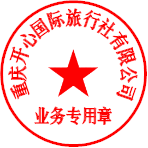 